Частное профессиональное образовательное учреждениеФИНАНСОВО-ЭКОНОМИЧЕСКИЙ КОЛЛЕДЖ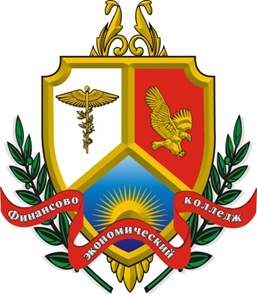 МЕТОДИЧЕСКИЕ РЕКОМЕНДАЦИИпо ПРОИЗВОДСТВЕННОЙ практикеПРОФЕССИОНАЛЬНЫЙ МОДУЛЬ 02Организационное обеспечение деятельности учреждений социальной защиты населения и органов Пенсионного фонда Российской Федерации         Специальность 40.02.01 «Право и организация социального обеспечения»Пермь 2018Составитель: Н.Н.ТепловаУтверждено на заседании ЦК специальности «Право и организация социального обеспечения».Протокол № __от __________________Производственная практика по профессиональному модулю  : метод. реком. по практике для студентов специальности 40.02.01 «Право и организация социального обеспечения» / сост. Н.Н.Теплова – Пермь: ЧПОУ «Финансово-экономический колледж», 2018. – …с.Методические рекомендации составлены в соответствии с рабочей программой производственной практики для студентов очной и заочной формы обучения специальности 40.02.01 «Право и организация социального обеспечения».© Н.Н.Теплова, 2018© ЧПОУ «ФИНАНСОВО-ЭКОНОМИЧЕСКИЙ КОЛЛЕДЖ», 2018СОДЕРЖАНИЕПОЯСНИТЕЛЬНАЯ ЗАПИСКАУважаемые студенты!Вы приступаете к освоению методических рекомендаций по производственной практике, которое является частью основной профессиональной образовательной программы в соответствии с ФГОС по специальности СПО 40.02.01 «Право и организация социального обеспечения».Производственная практика (практика по профилю специальности) способствует формированию у обучающегося общих и профессиональных компетенций, приобретение практического опыта по специальности.В результате освоения производственной практики обучающийся должен иметь практический опыт:поддержания в актуальном состоянии базы данных получателей пенсий, пособий, компенсаций, услуг, льгот и других социальных выплат с применением компьютерных технологий;выявления и осуществления учета лиц, нуждающихся в социальной защите;организации и координирования социальной работы с отдельными лицами, семьями и категориями граждан, нуждающимися в социальной поддержке и защите, с применением компьютерных и телекоммуникационных технологий;консультирования граждан и представителей юридических лиц по вопросам пенсионного обеспечения и социальной защиты населения с применением компьютерных телекоммуникационных технологий;участия в организационно-управленческой работе структурных подразделений органов и учреждений социальной защиты населения, органов Пенсионного фонда Российской Федерации.	В результате освоения производственной практики обучающийся должен уметь:поддерживать в актуальном состоянии базы данных получателей пенсий, пособий, компенсаций, услуг и других социальных выплат с применением компьютерных технологий;выявлять и осуществлять учет лиц, нуждающихся в социальной защите;участвовать в организационно-управленческой работе структурных подразделений органов и учреждений социальной защиты населения, органов Пенсионного фонда Российской Федерации;взаимодействовать в процессе работы с органами исполнительной власти, организациями, учреждениями, общественными организациями;собирать и анализировать информацию для статистической и другой отчетности;выявлять по базе данных лиц, нуждающихся в мерах государственной социальной поддержки и помощи, с применением компьютерных технологий;принимать решения об установлении опеки и попечительства;осуществлять контроль и учет за усыновленными детьми, детьми, принятыми под опеку и попечительство, переданными на воспитание в приемную семью;направлять сложные или спорные дела по пенсионным вопросам, по вопросам оказания социальной помощи вышестоящим в порядке по подчиненности лицам;разграничивать компетенцию органов социальной защиты населения, Пенсионного фонда Российской Федерации, определять их подчиненность, порядок функционирования;применять приемы делового общения и правила культуры поведения в профессиональной деятельности;следовать этическим правилам, нормам и принципам в профессиональной деятельности.	В результате освоения производственной практики обучающийся должен знать:нормативные правовые акты федерального, регионального, муниципального уровней, локальные нормативные акты организаций, регулирующие организацию работы органов Пенсионного фонда Российской Федерации и социальной защиты населения;систему государственных органов и учреждений социальной защиты населения, органов Пенсионного фонда Российской Федерации;организационно-управленческие функции работников органов и учреждений социальной защиты населения, органов Пенсионного фонда Российской Федерации;передовые формы организации труда, информационно-коммуникационные технологии, применяемые в органах Пенсионного фонда Российской Федерации, органах и учреждениях социальной защиты населения;процедуру направления сложных или спорных дел по пенсионным вопросам и вопросам оказания социальной помощи вышестоящим в порядке подчиненности лицам;порядок ведения базы данных получателей пенсий, пособий, компенсаций и других социальных выплат, оказания услуг;документооборот в системе органов и учреждений социальной защиты населения, органов Пенсионного фонда Российской Федерации;федеральные региональные, муниципальные программы в области социальной защиты населения и их ресурсное обеспечение;Кодекс профессиональной этики специалиста органов и учреждений социальной защиты населения, органов Пенсионного фонда Российской Федерации.	Так же в результате производственной практики студент осваивает общие компетенции:Производственная практика проводится после изучения теоретического курса профессионального модуля «Организация работы органов и учреждений социальной защиты населения, органов Пенсионного фонда Российской Федерации (ПФР)». Продолжительность практики составляет – 144 или 4 недели.В ходе прохождения практики студент должен выполнить в полном объеме все представленные задания. В установленный срок, согласно расписания, сдать отчет (выполненные задания и необходимые документы по практике) руководителю практики от колледжа.ТЕМАТИЧЕСКИЙ ПЛАН ПРАКТИКИОРГАНИЗАЦИЯ И РУКОВОДСТВО ПРОИЗВОДСТВЕННОЙ ПРАКТИКОЙВ качестве базы практики могут быть использованы предприятия направление деятельности, которых соответствует профилю подготовки обучающихся.Выбор базы практики студент осуществляет самостоятельно или при помощи специалиста по практике и трудоустройству ЧПОУ «Финансово-экономический колледж». За помощью в поиске базы практики к специалисту по практике необходимо обращаться за месяц до начала практики.Руководитель практики от колледжа: выдает студентам методические рекомендации, проводит инструктаж о порядке прохождения практики, выполнении заданий, ведении дневника практики, проводит консультирование по вопросам содержания и последовательности написания отчета по практике, оказывает помощь в подборе необходимой литературы.При прохождении практики студент обязан:- подчиняться действующим на предприятии (организации) правилам внутреннего распорядка;- изучить и строго соблюдать правила охраны труда и промышленной безопасности, производственной санитарии, действующие на предприятии;- при необходимости активно участвовать в общественной жизни коллектива предприятия (организации);- нести ответственность за выполняемую работу и ее результаты наравне со штатными сотрудниками;- полностью выполнить индивидуальное задание, предусмотренные программой практики;- выполнять задания руководителя практики и предприятия, связанные с основной деятельностью организации;- ежедневно заполнять дневник прохождения практики, занося в него краткие сведения о проделанной работе;- своевременно сдать руководителю практики от предприятия правильно оформленные дневник на проверку и подпись;- составить отчет о практике (обязательными приложениями к отчету являются: дневник прохождения практики, отзыв-характеристика студента-практиканта, анкета работодателя, договор о прохождении практики, аттестационный лист).- защитить отчет по практики в установленные расписанием сроки.Контроль и оценка результатов освоения практикиИтоговая аттестация: дифференцированный зачет Контроль и оценка результатов освоения производственной практики осуществляется руководителем практики в процессе наблюдения, а также по итогам выполнения обучающимися заданий.Оценка заданий производится очно, с участием экзаменуемого по 5-ти бальной системе. Оценка работы студента на практике основывается на отзыве руководителя практики от организации, качестве доклада, оформлении и содержании отчёта, ответах на вопросы, деятельности в период практики. Оценка одновременно проставляется в зачётной книжке и зачётной ведомости.Критерии оценки:Студенты, не выполнившие без уважительной причины требования программы практики или получившие отрицательную оценку, отчисляются из учебного заведения, как имеющие академическую задолженность. В случае уважительной причины студенты направляются на практику вторично в свободное от учебы время.ЗАДАНИЕ НА ПРОИЗВОДСТВЕННУЮ ПРАКТИКУВ зависимости от организации, в которой студент будет проходить производственную практику выбирается тип задания для выполнения.Пенсионный фонд Российской Федерации (ПФР), Негосударственный пенсионный фонд РФ (НПФ).Задание 1. ПК 2.2, ПК 2.3. Изучение особенностей компетенции органов Пенсионного фонда РФ.1.1 Определение подчиненности и порядка функционирования структурных подразделений ПФР, НПФ.1.2. Составить структурную схему о разграничении полномочий органов Пенсионного фонда РФ (НПФ), их подчиненности и взаимодействия.1.3. Представить выдержки из Положения о территориальном органе ПФР (Устава НПФ) относительно его основных функций и задач.Задание 2. ПК 2.1. Поддержание базы данных получателей пенсий, пособий, компенсаций и других социальных выплат, а также услуг и льгот в актуальном состоянии.2.1. Изучите базы данных застрахованных лиц, получателей пенсий, иных социальных выплат, применяемых органами ПФР во исполнение федерального и социального законодательства.2.2. Составить таблицу-схему об информационных системах, применяемых в органах Пенсионного фонда Российской Федерации, предназначенных для обеспечения выполнения возложенных на Пенсионный фонд РФ задач.В таблице указать название программно-технического комплекса (далее – ПТК), для каких целей применяется тот или иной ПТК, сведения о каких мерах социальной поддержки, выплатах, компенсациях содержит ПТК, их виды, условия, формы предоставления, указать категории лиц, имеющих право на получение данных мер и социальных выплат. 2.3. Опишите способы формирования (ввод и обработка сведений о застрахованных лицах) и поддержания в актуальном состоянии базы данных застрахованных лиц, получателей пенсий и иных социальных выплат, порядок и правила работы на компьютере (назначение пенсий, индивидуальный перерасчет, изменение и корректировка информации, которая содержится в базе данных, индексация пенсий и социальных выплат).Задание 3. ПК 2.2. Выявление лиц, нуждающихся в социальной защите, и осуществление их учета, используя информационно-компьютерные технологии.3.1. Составьте перечень государственных услуг, предоставляемых гражданам ПФР дистанционно - в электронном виде на сайте ПФР и через Единый портал государственных услуг (ЕПГУ).Задание 4. ПК 2.1, ПК 2.2, ПК 2.3. Консультирование граждан и представителей юридических лиц по вопросам пенсионного обеспечения, социальных выплат, предоставления материнского (семейного) капитала, персонифицированному учету, социальной защиты, с применением информационных систем ПФР.4.1. Присутствие на приеме граждан и наблюдение, изучение правил приема граждан и представителей юридических лиц по вопросам пенсионного обеспечения и социальной защиты.4.2. В отчете описать не менее двух ситуаций с подробным описанием алгоритма действий специалиста (специалистов) при очном приеме гражданина или представителя юридического лица.Так же необходимо указать программно-технологические комплексы и информационные ресурсы, которые используются для консультирования граждан и представителей юридических лиц по вопросам пенсионного обеспечения.  4.3. Составьте и предоставьте образец официального письменного ответа на обращение (запрос) гражданина или юридического лица по любому вопросу, входящему в компетенцию органов ПФР.4.4. Изучите программное обеспечение проверки документов по индивидуальному (персонифицированному) учету, представляемых страхователями (работодателями).4.5. Изучите файлы с отчетностью для ведения индивидуального (персонифицированного) учета (форма СЗВ-М), Сведения о страховом стаже застрахованных лиц (СЗВ-СТАЖ), Сведения по страхователю, передаваемые в ПФР для ведения индивидуального (персонифицированного) учета (ОДВ-1), Сведения о заработке (вознаграждении), доходе, сумме выплат и иных вознаграждений, начисленных и уплаченных страховых взносах, о периодах трудовой и иной деятельности, засчитываемых в страховой стаж застрахованного лица (СЗВ-ИСХ). Предоставьте образцы данных форм.Задание 5. ПК 2.1, ПК 2.3 Организовывать и координировать социальную работу с отдельными лицами, категориями граждан и семьями, нуждающимися в социальной поддержке и защите.5.1. Составьте отчет об информационном взаимодействии в рамках системы межведомственного электронного взаимодействия и двухстороннего информационного обмена органов ПФР с государственными органами власти, различными ведомствами с целью оказания государственных и муниципальных услуг гражданам отдельным категориям граждан и семьям, нуждающимся в социальной защите. Например, укажите на основании какой информации и какие виды услуг оказывают гражданам органы социальной защиты населения и здравоохранения или получения сведений от органов ЗАГС о лишении родительских прав при определении права на получение государственного сертификата на материнский (семейный) капитал.Задание 6. ПК 2.3 Принимать участие в организационно-управленческой работе структурных подразделений органов Пенсионного фонда Российской Федерации. В отчете перечислить: 1) функции структурных подразделений Управления (отдела) ПФР (НПФ) и приложить к отчету выдержку из Положения о структурном подразделении, в котором проходилась практика;2) составить схему структуры Управления (отдела) ПФР (НПФ);3) кратко изложить действующие в Управлении (отделе) ПФР (НПФ) правила внутреннего распорядка, охраны труда, режима работы;4) проанализировать несколько должностных инструкций и описать функциональные обязанности специалистов с выдержками из должностной инструкции;5) ознакомиться с правилами ведения справочно-кодификационной работы в Управлении (отделе) ПФР (НПФ).Задание 7. ПК 2.1, ПК 2.3. Участвовать совместно со специалистом Управления (отдела) ПФР (НПФ) в рассмотрении в установленном порядке предложений, заявлений, жалоб граждан. 7.1. В отчете описать, с какими заявлениями, жалобами и предложениями обращаются граждане разных возрастных групп. Отчет должен содержать два-три примера заявлений, жалоб и ответов на них, предложений.Задание 8. ПК 2.1, ПК 2.2, ПК 2.3. Взаимодействие в процессе работы с государственными органами исполнительной власти, организациями, учреждениями, общественными организациями, а также сбор и анализ информации для статистической и другой отчетности.8.1. Изучите и составьте схему взаимодействия в процессе работы с государственными органами исполнительной власти, ведомствами, организациями, учреждениями, общественными организациями с организацией, где непосредственно проходит практика.8.2. Изучите и укажите какие формы отчетности существуют в организации, где непосредственно проходит практика. Представьте образец отчета за месяц по одному – двум направлениям деятельности с которыми ознакомились в период прохождения практики.Фонд социального страхования (ФСС).Задание 1. ПК 2.2, ПК 2.3. Разграничение компетенции (полномочий) Фонда социального страхования: определение подчиненности и порядка функционирования.1.1. Изучите основные нормативные правовые акты, регулирующие деятельность Фонда социального страхования. Предоставить выдержку из Положения (Устава) Фонда, относительно его функций и задач.1.2. Определить подчиненность и порядок деятельности структурных подразделений ФСС. Составьте схему о разграничении полномочий органов ФСС, их подчиненности и взаимодействия.1.3. Составьте перечень государственных услуг, предоставляемых гражданам ФСС. Задание 2. ПК 2.1. Поддержание базы данных получателей пенсий, пособий, компенсаций и других социальных выплат, а также услуг и льгот в актуальном состоянии.2.1. Изучите базы данных плательщиков взносов, получателей пособий и выплат с применением компьютерных технологий во исполнение федерального и социального законодательства.2.2. Составить таблицу-схему о программных комплексах, применяемых в ФСС, предназначенных для обеспечения выполнения возложенных на ФСС задач.2.3. Опишите способы формирования (ввод и обработка сведений) и поддержания в актуальном состоянии базы данных плательщиков взносов и получателей выплат.Задание 3. ПК 2.1, ПК 2.2, ПК 2.3. Консультирование граждан и представителей юридических лиц по вопросам социального и страхового обеспечения, выплат и компенсаций, с применением компьютерных и телекоммуникационных технологий.3.1. Изучите правила приема граждан и представителей юридических лиц по обязательному социальному страхованию, страхового обеспечения, с применением компьютерных и телекоммуникационных технологий.3.2. Изучите информационно-компьютерные технологии, с помощью которых осуществляется консультирование граждан и представителей юридических лиц по вопросам страхования и выплаты пособий.3.3. Составьте отчет об особенностях применения компьютерных и телекоммуникационных технологий в консультировании граждан и представителей юридических лиц по вопросам страхования и выплаты пособий.3.4. Проанализируйте тематику обращений граждан и составьте заключение в какой сфере обязательного социального страхования следует более тщательно доводить информацию до сведения граждан.3.5. Изучите, составьте и предоставьте форму 4-ФСС в качестве образца.Задание 4. ПК 2.1, ПК 2.3 Организовывать и координировать социальную работу с отдельными лицами, категориями граждан и семьями, нуждающимися в социальной поддержке и защите.4.1. Составьте отчет об информационном взаимодействии в рамках информационного обмена органами ФСС с государственными органами власти, различными ведомствами с целью оказания государственных и муниципальных услуг гражданам отдельным категориям граждан и семьям, нуждающимся в социальной защите. Задание 5. ПК 2.3 Изучение основных форм участия специалистов в организационно-управленческой работе структурных подразделений органов ФСС.5.1. Опишите основные структурные подразделения органов ФСС и изложите в виде отчета с выдержками из Положения о структурном подразделении.5.2. Опишите функциональные обязанности специалистов основных структурных подразделений с выдержками из должностных инструкций.5.3. Ознакомьтесь с правилами ведения справочно-кодификационной работы в ФСС.Задание 6. ПК 2.1, ПК 2.3. Участвовать совместно со специалистом ФСС в рассмотрении в установленном порядке заявлений, жалоб граждан. 6.1. В отчете описать, с какими заявлениями, жалобами и обращаются граждане разных категорий граждан. Отчет должен содержать два-три примера заявлений, жалоб и ответов на них.Задание 7. ПК 2.1, ПК 2.2, ПК 2.3. Взаимодействие в процессе работы с государственными органами исполнительной власти, организациями, учреждениями, общественными организациями, а также сбор и анализ информации для статистической и другой отчетности.7.1. Изучите и составьте схему взаимодействия в процессе работы с государственными органами исполнительной власти, ведомствами, организациями, учреждениями, общественными организациями с ФСС.7.2. Изучите методы сбора осуществления сбора и анализа информации для статистической и другой отчетности в органах ФСС.7.3. Изучите и предоставьте образцы форм отчетности органа ФСС.Учреждения социальной защиты населения.Задание 1. ПК 2.2, ПК 2.3. Изучение особенностей компетенции учреждений социальной защиты населения.1.1. Изучение основных нормативных правовых актов, регулирующих деятельность социальной защиты населения РФ.1.2. Разграничение компетенций учреждений социальной защиты населения: определение подчиненности и порядка взаимодействия органов социальной защиты.1.3. Составить структурную схему о разграничении полномочий учреждений социальной защиты населения их подчиненности и взаимодействия.1.4. Представить выдержки из Положения учреждения социальной защиты населения где непосредственно проходила практика, с указанием основных функций и задач учреждения.Задание 2. ПК 2.1. ПК 2.3. Поддержание базы данных получателей детских пособий, субсидий, чернобыльских выплат, ежемесячных денежных выплат, компенсационных выплат и получателей социальных услуг в актуальном состоянии.2.1. Изучите базы данных получателей пособий субсидий, чернобыльских выплат, компенсационных выплат и социальных услуг, ведение которых осуществляется органами социальной защиты во исполнение федерального и регионального законодательства.2.2. Составить таблицу-схему об информационных системах, применяемых в органах социальной защиты населения предназначенных для обеспечения выполнения возложенных на органы социальной защиты задач.В таблице указать название программно-технического комплекса (далее – ПТК), для каких целей применяется тот или иной ПТК, сведения о каких мерах социальной поддержки, выплатах, компенсациях содержит ПТК, их виды, условия, формы предоставления, указать категории лиц, имеющих право на получение данных мер и социальных выплат. 2.3. Опишите способы формирования (ввод и обработка сведений о застрахованных лицах) и поддержания в актуальном состоянии базы данных получателей детских пособий, субсидий, чернобыльских выплат, ЕДВ, ЕДК, компенсационных выплат (назначение пособий, предоставления льгот, изменение и корректировка информации, которая содержится в базе данных).Задание 3. ПК 2.2. Выявление лиц, нуждающихся в социальной защите, и осуществление их учета, используя информационно-компьютерные технологии.3.1. Определите правила выявления лиц, нуждающихся в социальной защите.3.2. Опишите порядок выявления и осуществления учета лиц, семей, нуждающихся в социальной защите, порядок расчета среднедушевого дохода для признания гражданина малоимущим. Отразите это в отчете. Предоставьте образец заявления гражданина на признание его нуждающимся в социальной защите (основание признания нуждающимся может быть любое).Задание 4. ПК 2.1, ПК 2.2, ПК 2.3. Принятие решения об установлении опеки и попечительства, а также осуществление контроля и учета за усыновленными детьми, детьми, принятыми под опеку и попечительство, переданными на воспитание в приемную семью.4.1. Составьте памятку для граждан и однокурсников о категориях граждан над которыми может быть установлена опека и попечительство и об органах, принимающих решения об установлении опеки и попечительства. Предоставьте образец заявления гражданина, желающего оформит опеку (попечительство).Задание 5. ПК 2.1, ПК 2.2, ПК 2.3. Изложить порядок оказания услуги - социальное обслуживание на дому.5.1 Изучить порядок определения круга лиц, нуждающихся в социальном обслуживании; порядок зачисления на обслуживание, противопоказания к зачислению; виды и правила предоставления услуг; основания для снятия с обслуживания. 5.2. Обучающийся должен оформить заявление на предоставление одного из видов социального обслуживания, согласно установленной законодательством формы.Задание 6. ПК 2.1, ПК 2.2, ПК 2.3. Консультирование граждан и представителей юридических лиц по вопросам предоставления социальных услуг гражданам (социального обслуживания) с применением информационных систем органов социальной защиты.6.1. В отчете описать не менее двух ситуаций с подробным описанием поэтапного принятия решения на разные виды обращения граждан. Так же необходимо указать программно-технологические комплексы и информационные ресурсы, которые используются для консультирования граждан и представителей юридических лиц по вопросам социальной защиты.  6.2. Предоставьте образец официального письменного ответа на обращение (запрос) гражданина или юридического лица по любому вопросу, входящему в компетенцию органов социальной защиты населения.6.3. Участвовать совместно со специалистом управления социальной защиты в рассмотрении в установленном порядке предложений, заявлений, жалоб граждан. 6.4. В отчете описать, с какими заявлениями, жалобами и предложениями обращаются граждане разных категорий граждан. Отчет должен содержать два-три примера заявлений, жалоб и ответов на них, предложенийЗадание 7. ПК 2.3 Принимать участие в организационно-управленческой работе структурных подразделений органов и учреждений социальной защиты населения. 7.1. В отчете перечислить функции структурных подразделений управлений социальной защиты населения, и приложить к отчету выдержку из Положения о структурном подразделении, в котором проходилась практика.7.2. Составить схему структуры управления социальной защиты населения. Кратко изложить действующие в управлении правила внутреннего распорядка, охраны труда, режима работы и проанализировать несколько должностных инструкций и описать функциональные обязанности специалистов с выдержками из должностной инструкции; ознакомиться с правилами ведения справочно-кодификационной работы в управлении.Задание 8. ПК 2.1, ПК 2.2, ПК 2.3. Взаимодействие в процессе работы с государственными органами, организациями, учреждениями, общественными организациями, Фондами, а также сбор и анализ информации для статистической и другой отчетности.8.1. Изучите и составьте схему взаимодействия в процессе работы с государственными органами, ведомствами, организациями, учреждениями, общественными организациями, с Фондами, где непосредственно проходит практика.8.2. Изучите и укажите какие формы отчетности существуют в организации, где непосредственно проходит практика. Представьте образец отчета за месяц по одному – двум направлениям деятельности с которыми ознакомились в период прохождения практики.ТРЕБОВАНИЯ К СОДЕРЖАНИЮ И ОФОРМЛЕНИЮ ОТЧЕТАПосле прохождения практики студент оформляет текстовый отчёт, в котором обобщает результаты практики.В текстовом отчёте должны быть представлен текст самого задания и ответ на него.Структура отчета:- Титульный лист – 1 стр.; (Приложение № 1)-Дневник практики – 1-3 стр. (Приложение № 2)- Содержание – 1 стр.; - Текстовая часть отчета – от 15 стр.; - Список использованных источников – 1 стр.; - Приложение. К отчету должны быть приложены следующие документы (бланки документов, размещены на сайте колледжа в разделе – для студентов/методические рекомендации):- Договор по практике (Бланк выдается руководителем практики или специалистом по практике и трудоустройству);- Отзыв-характеристика на студента (в приложении к данным методическим рекомендациям);- Анкета работодателя (в приложении к данным методическим рекомендациям);- Аттестационный лист (в приложении к данным методическим рекомендациям);Текст работы следует печатать, соблюдая следующие требования:- поля: левое - , правое -15 мм, верхнее и нижнее – ;- шрифт размером 14 Times New Roman;- межстрочный интервал – полуторный;- отступ красной строки – 1,25;- выравнивание основного текста по ширине.СПИСОК РЕКОМЕНДУЕМЫХ ИСТОЧНИКОВНормативно-правовые акты
Конституция Российской Федерации. Принята всенародным голосованием 12.12.1993 (с учетом поправок, внесенных Законами РФ о поправках к Конституции РФ от 30.12.2008 № 6-ФКЗ, от 30.12.2008 № 7-ФКЗ, от 05.02.2014 № 2-ФКЗ, от 21.07.2014 № 11-ФКЗ) // Собрание законодательства РФ – 2014. –  № 9. – Ст. 851.Закон РФ от 19.04.1991 №1032-1 «О занятости населения» // Собрание законодательства РФ. – 1996. -22.04. -№7. Ст. 1915.Федеральный закон от 19.05.1995 № 81-ФЗ «О государственных пособиях гражданам, имеющим детей» (ред. от 29.07.2018) // Собрание законодательства РФ. – 1995. –№ 21. – Ст. 1929.Федеральный закон от 24.11.1995 № 181-ФЗ «О социальной защите инвалидов в Российской Федерации» (ред. от 29.07.2018) // 	Собрание законодательства РФ. –1995.– № 48. – Ст. 4563.Федеральный закон от 01.04.1996 № 27-ФЗ «Об индивидуальном (персонифицированном) учёте в системе государственного пенсионного страхования» (ред. от 29.07.2018) // Собрание законодательства РФ. – 1996. – № 14. – Ст. 1401.  Федеральный закон от 24.07.1998 № 125-ФЗ «Об обязательном социальном страховании от несчастных случаев на производстве и профессиональных заболеваний» (ред. от 07.03.2018) // Собрание законодательства РФ. – 1998. – № 31. – Ст. 3803Федеральный закон от 16.07.1999 № 165-ФЗ «Об основах обязательного социального страхования» (ред. от 03.07.2016) // Собрание законодательства РФ. – 1999. – № 29. – Ст. 3686.Федеральный закон от 17.07.1999 № 178-ФЗ «О государственной социальной помощи» (ред. от 07.03.2018) // Собрание законодательства РФ. – 1999. – № 29. – Ст. 3699.Федеральный закон от 02.05.2006 № 59-ФЗ «О порядке рассмотрения обращений граждан Российской Федерации» (ред. от 27.11.2017) // Собрание законодательства РФ. – 2006. – № 19. – Ст. 2060.Федеральный закон от 29.12.2006 № 256-ФЗ «О дополнительных мерах государственной поддержки семей, имеющих детей» (ред. от 30.10.2018) // 	"Собрание законодательства РФ". – 2007, N 1 (1 ч.). – Ст. 19.Федеральным законом от 27.07.2010 № 210-ФЗ "Об организации предоставления государственных и муниципальных услуг" (ред. от 19.07.2018) // Собрание законодательства РФ. – 2010. – № 31. – Ст. 4179.Федеральный закон от 28.12.2013 № 442-ФЗ «Об основах социального обслуживания граждан в Российской Федерации» (ред. от 07.03.2018) // Собрание законодательства РФ. – 2013. – № 52 (часть I). – Ст. 7007.Постановление Правительства Российской Федерации от 0709.2012 №891 «О порядке регистрации граждан в целях поиска подходящей работы, регистрации безработных граждан и требованиях к подбору подходящей работы» // Собрание законодательства РФ. -2012. – 17.09. –«38. – Ст.5103.Постановление Правления Пенсионного фонда РФ от 02.11.2007 № 275п «Об утверждении инструкции по работе с обращениями граждан, застрахованных лиц, организаций и страхователей в исполнительной дирекции ПФР и ревизионной комиссии ПФР и Положения об организации приема граждан, застрахованных лиц, представителей организаций и страхователей в Пенсионном фонде Российской Федерации» 	(ред. от 25.05.2011) // Бюллетень нормативных актов федеральных органов исполнительной власти. – № 10. – 10.03.2008.Постановление Правления Пенсионного фонда РФ от 10.07.2008 № 195п «Об утверждении Правил внутреннего трудового распорядка Пенсионного фонда Российской Федерации» // Бюллетень нормативных актов федеральных органов исполнительной власти. – № 36. – 08.09.2008Постановление Правления Пенсионного фонда РФ от 20.08.2019 №189п «Об утверждении кодекса этики и служебного поведения работника системы Пенсионного фонда Российской Федерации» (ред. от 13.07.2017) [Электронный ресурс]. – Режим доступа: http://www.pfrf.ru/Постановление Правительства Пермского края от 24.07.2006г. № 7-п «Об утверждении Положения о Министерстве социального развития Пермского края» [Электронный ресурс]. – Режим доступа: http://www.regionz.ru/Основные источники:Организация работы органов социального обеспечения в Российской Федерации: учебник/В.П.Галаганов.- учебник для студ. учреждений сред. проф. образования. —  8-е изд., стер. — М.: Академия, 2014. — 448с.Захаров М.Л. Тучкова Э.Г. Право социального обеспечения России: Учебник. -  2-е изд.. испр. и перераб. – М.:Издательство БЕК, 2002. С. 202.Право социального обеспечения: учебник для бакалавров /Е.Е. Мачульская. 3-е изд. перераб. и доп. - М.: ЮРАЙТ, 2015.- 575с.Право социального обеспечения: учебник для бакалавров / под ред. В.Ш. Шайхатдинова, Урал.гос. юрид. Акад. -М.: ЮРАЙТ, 2012. -573 сИнтернет-ресурсы1. Интернет-портал Правительства РФ [Электронный ресурс]. – Режим доступа: http://правительство.рф/#2. Сайт Пенсионного фонда Российской Федерации [Электронный ресурс]. – Режим доступа: http://www.pfrf.ru/ 3. Сайт Фонда социального страхования Российской федерации [Электронный ресурс]. – Режим доступа: http://www.fss.ru/ 4. Сайт Федерального Фонда обязательного медицинского страхования [Электронный ресурс]. – Режим доступа: http://www.ffoms.ru/portal/page/portal/top/index 5. Сайт федеральной службы государственной статистики [Электронный ресурс]. – Режим доступа: http://www.gks.ru/wps/wcm/connect/rosstat/rosstatsite/main/6. Сайт Федеральной службы по труду и занятости [Электронный ресурс]. – Режим доступа: rostrud.ru7. Сайт Министерства труда и социальной защиты РФ [Электронный ресурс]. – Режим доступа:    https://rosmintrud.ru .8. Сайт Министерства социального развития Пермского края [Электронный ресурс]. – Режим доступа: http://minsoc.permkrai.ru.ОТЧЕТ ПО ПРАКТИКЕСОГЛАСОВАНО ______________________________(наименование предприятия, места практики)________________  /____________/(должностное лицо)«__» ___________20__ г.МППермь 20___Частное профессиональное образовательное учреждение«ФИНАНСОВО-ЭКОНОМИЧЕСКИЙ КОЛЛЕДЖ»СОГЛАСОВАНО ______________________________(наименование предприятия, места практики)________________  /____________/(должностное лицо)«__» ___________20__ г.МПЗАДАНИЕ НА ПРОИЗВОДСТВЕННУЮ ПРАКТИКУ СТУДЕНТАВ зависимости от организации, в которой студент будет проходить производственную практику выбирается тип задания для выполнения.Пенсионный фонд Российской Федерации (ПФР), Негосударственный пенсионный фонд РФ (НПФ).Задание 1. ПК 2.2, ПК 2.3. Изучение особенностей компетенции органов Пенсионного фонда РФ.1.1 Определение подчиненности и порядка функционирования структурных подразделений ПФР, НПФ.1.2. Составить структурную схему о разграничении полномочий органов Пенсионного фонда РФ (НПФ), их подчиненности и взаимодействия.1.3. Представить выдержки из Положения о территориальном органе ПФР (Устава НПФ) относительно его основных функций и задач.Задание 2. ПК 2.1. Поддержание базы данных получателей пенсий, пособий, компенсаций и других социальных выплат, а также услуг и льгот в актуальном состоянии.2.1. Изучите базы данных застрахованных лиц, получателей пенсий, иных социальных выплат, применяемых органами ПФР во исполнение федерального и социального законодательства.2.2. Составить таблицу-схему об информационных системах, применяемых в органах Пенсионного фонда Российской Федерации, предназначенных для обеспечения выполнения возложенных на Пенсионный фонд РФ задач.В таблице указать название программно-технического комплекса (далее – ПТК), для каких целей применяется тот или иной ПТК, сведения о каких мерах социальной поддержки, выплатах, компенсациях содержит ПТК, их виды, условия, формы предоставления, указать категории лиц, имеющих право на получение данных мер и социальных выплат. 2.3. Опишите способы формирования (ввод и обработка сведений о застрахованных лицах) и поддержания в актуальном состоянии базы данных застрахованных лиц, получателей пенсий и иных социальных выплат, порядок и правила работы на компьютере (назначение пенсий, индивидуальный перерасчет, изменение и корректировка информации, которая содержится в базе данных, индексация пенсий и социальных выплат).Задание 3. ПК 2.2. Выявление лиц, нуждающихся в социальной защите, и осуществление их учета, используя информационно-компьютерные технологии.3.1. Составьте перечень государственных услуг, предоставляемых гражданам ПФР дистанционно - в электронном виде на сайте ПФР и через Единый портал государственных услуг (ЕПГУ).Задание 4. ПК 2.1, ПК 2.2, ПК 2.3. Консультирование граждан и представителей юридических лиц по вопросам пенсионного обеспечения, социальных выплат, предоставления материнского (семейного) капитала, персонифицированному учету, социальной защиты, с применением информационных систем ПФР.4.1. Присутствие на приеме граждан и наблюдение, изучение правил приема граждан и представителей юридических лиц по вопросам пенсионного обеспечения и социальной защиты.4.2. В отчете описать не менее двух ситуаций с подробным описанием алгоритма действий специалиста (специалистов) при очном приеме гражданина или представителя юридического лица.Так же необходимо указать программно-технологические комплексы и информационные ресурсы, которые используются для консультирования граждан и представителей юридических лиц по вопросам пенсионного обеспечения.  4.3. Составьте и предоставьте образец официального письменного ответа на обращение (запрос) гражданина или юридического лица по любому вопросу, входящему в компетенцию органов ПФР.4.4. Изучите программное обеспечение проверки документов по индивидуальному (персонифицированному) учету, представляемых страхователями (работодателями).4.5. Изучите файлы с отчетностью для ведения индивидуального (персонифицированного) учета (форма СЗВ-М), Сведения о страховом стаже застрахованных лиц (СЗВ-СТАЖ), Сведения по страхователю, передаваемые в ПФР для ведения индивидуального (персонифицированного) учета (ОДВ-1), Сведения о заработке (вознаграждении), доходе, сумме выплат и иных вознаграждений, начисленных и уплаченных страховых взносах, о периодах трудовой и иной деятельности, засчитываемых в страховой стаж застрахованного лица (СЗВ-ИСХ). Предоставьте образцы данных форм.Задание 5. ПК 2.1, ПК 2.3 Организовывать и координировать социальную работу с отдельными лицами, категориями граждан и семьями, нуждающимися в социальной поддержке и защите.5.1. Составьте отчет об информационном взаимодействии в рамках системы межведомственного электронного взаимодействия и двухстороннего информационного обмена органов ПФР с государственными органами власти, различными ведомствами с целью оказания государственных и муниципальных услуг гражданам отдельным категориям граждан и семьям, нуждающимся в социальной защите. Например, укажите на основании какой информации и какие виды услуг оказывают гражданам органы социальной защиты населения и здравоохранения или получения сведений от органов ЗАГС о лишении родительских прав при определении права на получение государственного сертификата на материнский (семейный) капитал.Задание 6. ПК 2.3 Принимать участие в организационно-управленческой работе структурных подразделений органов Пенсионного фонда Российской Федерации. В отчете перечислить: 1) функции структурных подразделений Управления (отдела) ПФР (НПФ) и приложить к отчету выдержку из Положения о структурном подразделении, в котором проходилась практика;2) составить схему структуры Управления (отдела) ПФР (НПФ);3) кратко изложить действующие в Управлении (отделе) ПФР (НПФ) правила внутреннего распорядка, охраны труда, режима работы;4) проанализировать несколько должностных инструкций и описать функциональные обязанности специалистов с выдержками из должностной инструкции;5) ознакомиться с правилами ведения справочно-кодификационной работы в Управлении (отделе) ПФР (НПФ).Задание 7. ПК 2.1, ПК 2.3. Участвовать совместно со специалистом Управления (отдела) ПФР (НПФ) в рассмотрении в установленном порядке предложений, заявлений, жалоб граждан. 7.1. В отчете описать, с какими заявлениями, жалобами и предложениями обращаются граждане разных возрастных групп. Отчет должен содержать два-три примера заявлений, жалоб и ответов на них, предложений.Задание 8. ПК 2.1, ПК 2.2, ПК 2.3. Взаимодействие в процессе работы с государственными органами исполнительной власти, организациями, учреждениями, общественными организациями, а также сбор и анализ информации для статистической и другой отчетности.8.1. Изучите и составьте схему взаимодействия в процессе работы с государственными органами исполнительной власти, ведомствами, организациями, учреждениями, общественными организациями с организацией, где непосредственно проходит практика.8.2. Изучите и укажите какие формы отчетности существуют в организации, где непосредственно проходит практика. Представьте образец отчета за месяц по одному – двум направлениям деятельности с которыми ознакомились в период прохождения практики.Фонд социального страхования (ФСС).Задание 1. ПК 2.2, ПК 2.3. Разграничение компетенции (полномочий) Фонда социального страхования: определение подчиненности и порядка функционирования.1.1. Изучите основные нормативные правовые акты, регулирующие деятельность Фонда социального страхования. Предоставить выдержку из Положения (Устава) Фонда, относительно его функций и задач.1.2. Определить подчиненность и порядок деятельности структурных подразделений ФСС. Составьте схему о разграничении полномочий органов ФСС, их подчиненности и взаимодействия.1.3. Составьте перечень государственных услуг, предоставляемых гражданам ФСС. Задание 2. ПК 2.1. Поддержание базы данных получателей пенсий, пособий, компенсаций и других социальных выплат, а также услуг и льгот в актуальном состоянии.2.1. Изучите базы данных плательщиков взносов, получателей пособий и выплат с применением компьютерных технологий во исполнение федерального и социального законодательства.2.2. Составить таблицу-схему о программных комплексах, применяемых в ФСС, предназначенных для обеспечения выполнения возложенных на ФСС задач.2.3. Опишите способы формирования (ввод и обработка сведений) и поддержания в актуальном состоянии базы данных плательщиков взносов и получателей выплат.Задание 3. ПК 2.1, ПК 2.2, ПК 2.3. Консультирование граждан и представителей юридических лиц по вопросам социального и страхового обеспечения, выплат и компенсаций, с применением компьютерных и телекоммуникационных технологий.3.1. Изучите правила приема граждан и представителей юридических лиц по обязательному социальному страхованию, страхового обеспечения, с применением компьютерных и телекоммуникационных технологий.3.2. Изучите информационно-компьютерные технологии, с помощью которых осуществляется консультирование граждан и представителей юридических лиц по вопросам страхования и выплаты пособий.3.3. Составьте отчет об особенностях применения компьютерных и телекоммуникационных технологий в консультировании граждан и представителей юридических лиц по вопросам страхования и выплаты пособий.3.4. Проанализируйте тематику обращений граждан и составьте заключение в какой сфере обязательного социального страхования следует более тщательно доводить информацию до сведения граждан.3.5. Изучите, составьте и предоставьте форму 4-ФСС в качестве образца.Задание 4. ПК 2.1, ПК 2.3 Организовывать и координировать социальную работу с отдельными лицами, категориями граждан и семьями, нуждающимися в социальной поддержке и защите.4.1. Составьте отчет об информационном взаимодействии в рамках информационного обмена органами ФСС с государственными органами власти, различными ведомствами с целью оказания государственных и муниципальных услуг гражданам отдельным категориям граждан и семьям, нуждающимся в социальной защите. Задание 5. ПК 2.3 Изучение основных форм участия специалистов в организационно-управленческой работе структурных подразделений органов ФСС.5.1. Опишите основные структурные подразделения органов ФСС и изложите в виде отчета с выдержками из Положения о структурном подразделении.5.2. Опишите функциональные обязанности специалистов основных структурных подразделений с выдержками из должностных инструкций.5.3. Ознакомьтесь с правилами ведения справочно-кодификационной работы в ФСС.Задание 6. ПК 2.1, ПК 2.3. Участвовать совместно со специалистом ФСС в рассмотрении в установленном порядке заявлений, жалоб граждан. 6.1. В отчете описать, с какими заявлениями, жалобами и обращаются граждане разных категорий граждан. Отчет должен содержать два-три примера заявлений, жалоб и ответов на них.Задание 7. ПК 2.1, ПК 2.2, ПК 2.3. Взаимодействие в процессе работы с государственными органами исполнительной власти, организациями, учреждениями, общественными организациями, а также сбор и анализ информации для статистической и другой отчетности.7.1. Изучите и составьте схему взаимодействия в процессе работы с государственными органами исполнительной власти, ведомствами, организациями, учреждениями, общественными организациями с ФСС.7.2. Изучите методы сбора осуществления сбора и анализа информации для статистической и другой отчетности в органах ФСС.7.3. Изучите и предоставьте образцы форм отчетности органа ФСС.Учреждения социальной защиты населения.Задание 1. ПК 2.2, ПК 2.3. Изучение особенностей компетенции учреждений социальной защиты населения.1.1. Изучение основных нормативных правовых актов, регулирующих деятельность социальной защиты населения РФ.1.2. Разграничение компетенций учреждений социальной защиты населения: определение подчиненности и порядка взаимодействия органов социальной защиты.1.3. Составить структурную схему о разграничении полномочий учреждений социальной защиты населения их подчиненности и взаимодействия.1.4. Представить выдержки из Положения учреждения социальной защиты населения где непосредственно проходила практика, с указанием основных функций и задач учреждения.Задание 2. ПК 2.1. ПК 2.3. Поддержание базы данных получателей детских пособий, субсидий, чернобыльских выплат, ежемесячных денежных выплат, компенсационных выплат и получателей социальных услуг в актуальном состоянии.2.1. Изучите базы данных получателей пособий субсидий, чернобыльских выплат, компенсационных выплат и социальных услуг, ведение которых осуществляется органами социальной защиты во исполнение федерального и регионального законодательства.2.2. Составить таблицу-схему об информационных системах, применяемых в органах социальной защиты населения предназначенных для обеспечения выполнения возложенных на органы социальной защиты задач.В таблице указать название программно-технического комплекса (далее – ПТК), для каких целей применяется тот или иной ПТК, сведения о каких мерах социальной поддержки, выплатах, компенсациях содержит ПТК, их виды, условия, формы предоставления, указать категории лиц, имеющих право на получение данных мер и социальных выплат. 2.3. Опишите способы формирования (ввод и обработка сведений о застрахованных лицах) и поддержания в актуальном состоянии базы данных получателей детских пособий, субсидий, чернобыльских выплат, ЕДВ, ЕДК, компенсационных выплат (назначение пособий, предоставления льгот, изменение и корректировка информации, которая содержится в базе данных).Задание 3. ПК 2.2. Выявление лиц, нуждающихся в социальной защите, и осуществление их учета, используя информационно-компьютерные технологии.3.1. Определите правила выявления лиц, нуждающихся в социальной защите.3.2. Опишите порядок выявления и осуществления учета лиц, семей, нуждающихся в социальной защите, порядок расчета среднедушевого дохода для признания гражданина малоимущим. Отразите это в отчете. Предоставьте образец заявления гражданина на признание его нуждающимся в социальной защите (основание признания нуждающимся может быть любое).Задание 4. ПК 2.1, ПК 2.2, ПК 2.3. Принятие решения об установлении опеки и попечительства, а также осуществление контроля и учета за усыновленными детьми, детьми, принятыми под опеку и попечительство, переданными на воспитание в приемную семью.4.1. Составьте памятку для граждан и однокурсников о категориях граждан над которыми может быть установлена опека и попечительство и об органах, принимающих решения об установлении опеки и попечительства. Предоставьте образец заявления гражданина, желающего оформит опеку (попечительство).Задание 5. ПК 2.1, ПК 2.2, ПК 2.3. Изложить порядок оказания услуги - социальное обслуживание на дому.5.1 Изучить порядок определения круга лиц, нуждающихся в социальном обслуживании; порядок зачисления на обслуживание, противопоказания к зачислению; виды и правила предоставления услуг; основания для снятия с обслуживания. 5.2. Обучающийся должен оформить заявление на предоставление одного из видов социального обслуживания, согласно установленной законодательством формы.Задание 6. ПК 2.1, ПК 2.2, ПК 2.3. Консультирование граждан и представителей юридических лиц по вопросам предоставления социальных услуг гражданам (социального обслуживания) с применением информационных систем органов социальной защиты.6.1. В отчете описать не менее двух ситуаций с подробным описанием поэтапного принятия решения на разные виды обращения граждан. Так же необходимо указать программно-технологические комплексы и информационные ресурсы, которые используются для консультирования граждан и представителей юридических лиц по вопросам социальной защиты.  6.2. Предоставьте образец официального письменного ответа на обращение (запрос) гражданина или юридического лица по любому вопросу, входящему в компетенцию органов социальной защиты населения.6.3. Участвовать совместно со специалистом управления социальной защиты в рассмотрении в установленном порядке предложений, заявлений, жалоб граждан. 6.4. В отчете описать, с какими заявлениями, жалобами и предложениями обращаются граждане разных категорий граждан. Отчет должен содержать два-три примера заявлений, жалоб и ответов на них, предложенийЗадание 7. ПК 2.3 Принимать участие в организационно-управленческой работе структурных подразделений органов и учреждений социальной защиты населения. 7.1. В отчете перечислить функции структурных подразделений управлений социальной защиты населения, и приложить к отчету выдержку из Положения о структурном подразделении, в котором проходилась практика.7.2. Составить схему структуры управления социальной защиты населения. Кратко изложить действующие в управлении правила внутреннего распорядка, охраны труда, режима работы и проанализировать несколько должностных инструкций и описать функциональные обязанности специалистов с выдержками из должностной инструкции; ознакомиться с правилами ведения справочно-кодификационной работы в управлении.Задание 8. ПК 2.1, ПК 2.2, ПК 2.3. Взаимодействие в процессе работы с государственными органами, организациями, учреждениями, общественными организациями, Фондами, а также сбор и анализ информации для статистической и другой отчетности.8.1. Изучите и составьте схему взаимодействия в процессе работы с государственными органами, ведомствами, организациями, учреждениями, общественными организациями, с Фондами, где непосредственно проходит практика.8.2. Изучите и укажите какие формы отчетности существуют в организации, где непосредственно проходит практика. Представьте образец отчета за месяц по одному – двум направлениям деятельности с которыми ознакомились в период прохождения практики.Приложение № 3(Дневник практики)Дневник практикиФ.И.О. студента	Период прохождения практики______________________________________Подпись руководителя: _______________________/_______________/МПОТЗЫВ-ХАРАКТЕРИСТИКАо прохождении практики Оценка общих компетенций по результатам прохождения практики:Подпись руководителя практики ___________________/______________________                                           ФИО, должностьМПАНКЕТАдля руководителя организации (предприятия)(ответственного за набор персонала на предприятии) _________________ / ________________ /                                     «___» __________20__ года                      (подпись)КодНаименование результатов практикиОК 1. Понимает сущность и социальную значимость своей будущей профессии, проявляет к ней устойчивый интересОК 2. Организовывает собственную деятельность, выбирает типовые методы и способы выполнения профессиональных задач, оценивает их эффективность и качество.ОК 3. Принимает решения в стандартных и нестандартных ситуациях и несет за них ответственность.ОК 4. Осуществляет поиск и использует информацию, необходимую для эффективного выполнения профессиональных задач, профессионального и личностного развития.ОК 5. Использует информационно-коммуникационные технологии в профессиональной деятельности.ОК 6. Работает в коллективе и команде, эффективно общается с сотрудниками, руководством, потребителями.ОК 7. Берет на себя ответственность за работу членов команды (подчиненных), результат выполнения заданий.ОК 8. Самостоятельно определяет задачи профессионального и личностного развития, заниматься самообразованиемОК 9. Ориентируется в условиях частой смены технологий в профессиональной деятельности. ОК 10. Развивает культуру межличностного общения, взаимодействия между людьми, устанавливает психологические контакты с учетом межкультурных и этнических различий.ОК 11. Знает правила техники безопасности, несет ответственность за организацию мероприятий по обеспечению безопасности труда.Наименование ПМ и МДКСодержание учебного материалаОбъем часов23ПМ 02МДК.02.01 Организация работы органов и учреждений социальной защиты населения, органов Пенсионного фонда РФМДК02.02Документационная деятельность органов социального обеспеченияВиды работ:Поддерживать базы данных получателей пенсийАнализировать действующее законодательство по вопросам оказания социальной помощи лицам, оказавшимся в трудной жизненной ситуации;Выявлять лиц, нуждающихся в социальной защите и осуществлять их учетОрганизовывать и координировать социальную работу с отдельными лицами, категориями граждан и семьями, нуждающимися в социальной поддержке и защитеАнализировать работу структурных подразделений органов и учреждений социальной защиты населения, формировать предложения по улучшению2828282832ПМ 02МДК.02.01 Организация работы органов и учреждений социальной защиты населения, органов Пенсионного фонда РФМДК02.02Документационная деятельность органов социального обеспеченияВиды работ:Поддерживать базы данных получателей пенсийАнализировать действующее законодательство по вопросам оказания социальной помощи лицам, оказавшимся в трудной жизненной ситуации;Выявлять лиц, нуждающихся в социальной защите и осуществлять их учетОрганизовывать и координировать социальную работу с отдельными лицами, категориями граждан и семьями, нуждающимися в социальной поддержке и защитеАнализировать работу структурных подразделений органов и учреждений социальной защиты населения, формировать предложения по улучшению2828282832ПМ 02МДК.02.01 Организация работы органов и учреждений социальной защиты населения, органов Пенсионного фонда РФМДК02.02Документационная деятельность органов социального обеспеченияВиды работ:Поддерживать базы данных получателей пенсийАнализировать действующее законодательство по вопросам оказания социальной помощи лицам, оказавшимся в трудной жизненной ситуации;Выявлять лиц, нуждающихся в социальной защите и осуществлять их учетОрганизовывать и координировать социальную работу с отдельными лицами, категориями граждан и семьями, нуждающимися в социальной поддержке и защитеАнализировать работу структурных подразделений органов и учреждений социальной защиты населения, формировать предложения по улучшению2828282832                              Всего:                              Всего:144ОценкаКритерии5 (отлично)Изложение материалов полное, последовательное, грамотное. Отчет написан аккуратно, без исправлений. Индивидуальное задание и задание по практике (задачи) выполнены. Приложены первичные документы. Приложения логично связаны с текстовой частью отчета. Отчет сдан в установленный срок. Программа практики выполнена. Отзыв положительный.4 (хорошо)Изложение материалов полное, последовательное в соответствии с требованиями программы. Допускаются единичные грамматические и стилистические ошибки. Оформление аккуратное. Приложения в основном связаны с текстовой частью. Отчет сдан в установленный срок. Программа практики выполнена. Отзыв положительный.3 (удовл.)Изложение материалов неполное. Оформление не аккуратное. Текстовая часть отчета не везде связана с приложениями. Отчет сдан в установленный срок. Программа практики выполнена не в полном объеме. Отзыв положительный.2 (неуд.)Изложение материалов неполное, бессистемное. Существуют ошибки, оформление неаккуратное. Приложения отсутствуют. Отчет сдан в установленный срок. Отзыв отрицательный. Программа практики не выполнена.Частное профессиональное образовательное учреждение  «ФИНАНСОВО-ЭКОНОМИЧЕСКИЙ КОЛЛЕДЖ»Производственная практикауказать вид практики (учебная практика, производственная практика по профилю специальности)индекс и наименование профессионального модуля(место прохождения практики: наименование юридического лица / Ф.И.О. индивидуального предпринимателя)(период прохождения практики)Студента (ки)группы(ф.и.о. полностью в родительном падеже)(номер группы) «____»__________________20__ г.Руководитель (ф.и.о. полностью)«____»__________________20__ г.Оценка(подпись руководителя (без расшифровки))Дата/периодВыполняемая функцияОценка/подписьПроведен инструктаж по технике безопасности, в т. ч. по пожарной безопасности и охране труда.         Подпись студента:______________________Проведен инструктаж по технике безопасности, в т. ч. по пожарной безопасности и охране труда.         Подпись студента:______________________Поддерживать базы данных получателей пенсийАнализировать действующее законодательство по вопросам оказания социальной помощи лицам, оказавшимся в трудной жизненной ситуации;Выявлять лиц, нуждающихся в социальной защите и осуществлять их учетОрганизовывать и координировать социальную работу с отдельными лицами, категориями граждан и семьями, нуждающимися в социальной поддержке и защитеАнализировать работу структурных подразделений органов и учреждений социальной защиты населения, формировать предложения по улучшениюЧастное профессиональное образовательное учреждение «ФИНАНСОВО-ЭКОНОМИЧЕСКИЙ КОЛЛЕДЖ»аттестационный лист по практике_____________________________________________________________________Фамилия, Имя, Отчествостудент ___________ группы  по специальности  «Право и организация социального обеспечения».прошел(ла) производственную практику по профессиональному модулю:«Организация работы органов и учреждений социальной защиты населения, органов Пенсионного фонда Российской Федерации (ПФР)»с «____» ___________ 20___ г. по «___» __________ 20___ г. в организации_____________________________________________________________________________________наименование организации, юридический адресаттестационный лист по практике_____________________________________________________________________Фамилия, Имя, Отчествостудент ___________ группы  по специальности  «Право и организация социального обеспечения».прошел(ла) производственную практику по профессиональному модулю:«Организация работы органов и учреждений социальной защиты населения, органов Пенсионного фонда Российской Федерации (ПФР)»с «____» ___________ 20___ г. по «___» __________ 20___ г. в организации_____________________________________________________________________________________наименование организации, юридический адресаттестационный лист по практике_____________________________________________________________________Фамилия, Имя, Отчествостудент ___________ группы  по специальности  «Право и организация социального обеспечения».прошел(ла) производственную практику по профессиональному модулю:«Организация работы органов и учреждений социальной защиты населения, органов Пенсионного фонда Российской Федерации (ПФР)»с «____» ___________ 20___ г. по «___» __________ 20___ г. в организации_____________________________________________________________________________________наименование организации, юридический адресаттестационный лист по практике_____________________________________________________________________Фамилия, Имя, Отчествостудент ___________ группы  по специальности  «Право и организация социального обеспечения».прошел(ла) производственную практику по профессиональному модулю:«Организация работы органов и учреждений социальной защиты населения, органов Пенсионного фонда Российской Федерации (ПФР)»с «____» ___________ 20___ г. по «___» __________ 20___ г. в организации_____________________________________________________________________________________наименование организации, юридический адресОценка выполнения работОценка выполнения работОценка выполнения работОценка выполнения работПКВиды работПоказатели оценки результата Оценка*(Нужное обвести)ПК 2.1. Поддерживать базы данных получателей пенсий, пособий, компенсаций и других социальных выплат, а также услуг и льгот в актуальном состоянииПоддерживать базы данных получателей пенсий- правильное составление электронной карточки каждого клиента органа/учреждения социальной сферы; − качество владения базами данных, созданными в органах социальной защиты населения; − умение использовать информацию, содержащуюся в базах данных получателей пенсий, пособий, компенсаций и других социальных выплат, а также услуг и льгот для оказания социальной помощи нуждающимся гражданам; − внесение изменения в базы данных пенсий, пособий, компенсаций и других социальных выплат, а также услуг и льгот в соответствии с изменением действующего законодательства; − качество рекомендаций по вопросам улучшения ведения баз данных получателей пенсий, пособий, компенсаций и других социальных выплат, а также услуг и льгот.5432ПК 2.2. Выявлять лиц, нуждающихся в социальной защите и осуществлять их учет, используя информационно-коммуникационные технологии .Анализировать действующее законодательство по вопросам оказания социальной помощи лицам, оказавшимся в трудной жизненной ситуации;- качество владения действующим законодательством по вопросам оказания социальной помощи лицам, оказавшимся в трудной жизненной ситуации; − точность и грамотность определения, к какой категории нуждающихся граждан относится клиент органа или учреждения социальной сферы;− грамотность диагностирования трудной жизненной ситуации граждан, обращающихся в органы/учреждения социальной сферы.5432ПК 2.2. Выявлять лиц, нуждающихся в социальной защите и осуществлять их учет, используя информационно-коммуникационные технологии .Выявлять лиц, нуждающихся в социальной защите и осуществлять их учет- качество владения действующим законодательством по вопросам оказания социальной помощи лицам, оказавшимся в трудной жизненной ситуации; − точность и грамотность определения, к какой категории нуждающихся граждан относится клиент органа или учреждения социальной сферы;− грамотность диагностирования трудной жизненной ситуации граждан, обращающихся в органы/учреждения социальной сферы.5432ПК 2.3. Организовывать и координировать социальную работу с отдельными лицами, категориями граждан и семьями, нуждающимися в социальной поддержке и защитеОрганизовывать и координировать социальную работу с отдельными лицами, категориями граждан и семьями, нуждающимися в социальной поддержке и защитекачество квалификации трудной жизненной ситуации и разграничения категорий нуждающихся граждан; − грамотность планирования мероприятий, проводимых в отношении различных категорий граждан, а также семей, нуждающихся в социальной помощи и поддержке; − качество распределения функциональных обязанностей в зависимости от плана проводимых мероприятий; − грамотность корректирования плана проводимых мероприятий в зависимости от изменения жизненных обстоятельств.5432ПК 2.4 Участвовать в организационно-управленческой работе структурных подразделений органов и учреждений социальной защиты населения, а также органов Пенсионного фонда Российской ФедерацииАнализировать работу структурных подразделений органов и учреждений социальной защиты населения, формировать предложения по улучшению- составление документов правового характера; - принимать участие в формировании годового плана работы органа социального учреждения;-  принимать участие в оформлении отчёта по годовому плану работы органа социального учреждения;- формировать предложения по изменению организационной структуры органа социального обеспечения и улучшению качества его работы.5432*Критерии оценки освоения профессиональных компетенций:Дата «___»____________ 20___ г.	                                                                       Подпись руководителя практики ___________________/______________________ ФИО, должностьПодпись ответственного лица организации (базы практики)___________________/______________________ ФИО, должностьМП*Критерии оценки освоения профессиональных компетенций:Дата «___»____________ 20___ г.	                                                                       Подпись руководителя практики ___________________/______________________ ФИО, должностьПодпись ответственного лица организации (базы практики)___________________/______________________ ФИО, должностьМП*Критерии оценки освоения профессиональных компетенций:Дата «___»____________ 20___ г.	                                                                       Подпись руководителя практики ___________________/______________________ ФИО, должностьПодпись ответственного лица организации (базы практики)___________________/______________________ ФИО, должностьМП*Критерии оценки освоения профессиональных компетенций:Дата «___»____________ 20___ г.	                                                                       Подпись руководителя практики ___________________/______________________ ФИО, должностьПодпись ответственного лица организации (базы практики)___________________/______________________ ФИО, должностьМПСтудент (ФИО)Сроки практикиНаименование организацииНаименование компетенцииШкала оценивания уровней освоения компетенцийШкала оценивания уровней освоения компетенцийШкала оценивания уровней освоения компетенцийУровень освоения (поставить отметку в поле выбора)ВысокийУверенныйДостаточныйОК 01. Понимать сущность и социальную значимость своей будущей профессии, проявлять к ней устойчивый интерес. Способен понимать сущность и социальную значимость своей будущей профессии, проявлять к ней устойчивый интерес. Аргументирует свой выбор в профессиональном самоопределении Способен понимать сущность и социальную значимость своей будущей профессии, проявлять к ней интерес Способен понимать сущность своей будущей профессии на достаточном уровне, а так же понимает социальную значимость профессииОК 02. Организовывать собственную деятельность, определять методы и способы выполнения профессиональных задач, оценивать их эффективность и качество. Способен самостоятельно организовывать собственную деятельность, определять методы и способы выполнения профессиональных задач, оценивать их эффективность и качествоСпособен самостоятельно организовывать собственную деятельность, определять методы и способы выполнения профессиональных задачСпособен организовывать собственную деятельность, определять методы и способы выполнения профессиональных задач при частичное первичной поддержке специалистаОК 03. Принимать решения в стандартных и нестандартных ситуациях и нести за них ответственность. Высокая способность и мотивация решать проблемы, оценивать риски и принимать решения в нестандартных ситуациях. Способен самостоятельно решать проблемы, оценивать риски и принимать решения в нестандартных ситуациях Способен решать проблемы, оценивать риски и принимать решения в нестандартных ситуациях, ответственность за решение задач разделяет со специалистомОК 04. Осуществлять поиск, анализ и оценку информации, необходимой для постановки и решения профессиональных задач, профессионального и личностного развития. Способен самостоятельно осуществлять поиск, анализ и оценку информации, необходимой для постановки и решения профессиональных задач, профессионального и личностного развитияСпособен осуществлять поиск, анализ и оценку информации, необходимой для постановки и решения профессиональных задач при первичной консультации специалистаСпособен осуществлять поиск и анализ информации. Применение информации согласует со специалистомОК 05. Использовать информационно-коммуникационные технологии в профессиональной деятельности. Высокий уровень анализа информации с использованием информационных технологий  Способен находить и анализировать информацию при помощи знакомых информационных технологий Применяет информационные технологии в профессиональной деятельности с некоторой помощью в первичном использованииОК 06. Работать в коллективе и команде, эффективно общаться с коллегами, руководством, потребителями. Высокая способность к работе в команде, признанию чужого мнения и аргументации своей позиции Способен к работе в команде, внимателен к чужому мнению, при необходимости способен аргументировать свою позицию К работе в команде адаптируется со временемОК 07. Брать на себя ответственность за работу членов команды (подчиненных), результат выполнения заданий. Высокая способность ставить цели, мотивировать деятельность подчиненных, организовывать и контролировать их работу с принятием на себя ответственности за результат выполнения заданий. Способен ставить цели, мотивировать деятельность подчиненных, организовывать и контролировать их работу с принятием на себя ответственности за результат выполнения заданий. Способен ставить цели, мотивировать деятельность подчиненных ОК 08. Самостоятельно определять задачи профессионального и личностного развития, заниматься самообразованием, осознанно планировать повышение квалификации.; Высокая способность самостоятельно определять задачи профессионального и личностного развития, заниматься самообразованием, осознанно планировать повышение квалификации. Способен самостоятельно определять задачи профессионального и личностного развития, владеет методами самообразования Способность определять задачи профессионального и личностного развития, заниматься самообразованием под определенным руководством специалистовОК 09. Ориентироваться в условиях постоянного изменения правовой базы. Высокий уровень ориентирования в условиях постоянного изменения правовой базы Способен свободно адаптироваться к изменению правовой базы  Способен адаптироваться к изменению правовой базы при первичной консультации специалистовОК 10. Соблюдать основы здорового образа жизни, требования охраны труда.Активно использует средства физической культуры для сохранения и укрепления здоровья в процессе профессиональной деятельности Использует средства физической культуры для сохранения и укрепления здоровья от случая к случаю Имеет сформированную ценность в использовании средств физической культуры для сохранения и укрепления здоровья в процессе профессиональной деятельностиОК 11. Соблюдать деловой этикет, культуру и психологические основы общения, нормы и правила поведения. Высокая степень соблюдения этикета, деловой культуры и знания психологических основ общения Высокая степень соблюдения этикета, деловой культуры и достаточный уровень знания психологических основ общения Сформированная ценность соблюдения этикета и деловой культуры с достаточной степенью практического опытаОК 12. Проявлять нетерпимость к коррупционному поведению. Высокая степень не терпимости к коррупционному поведению. Уверенное отрицание коррупционного поведения Сформированная ценность нетерпимости к коррупционному поведениюДополнительные личностные качества:Итоговая оценка по практике (на основании оценённых профессиональных и общих компетенций):Дата заполнения:Название организации (предприятия):Вид деятельности организации (предприятия)Укажите, какими профессиональными компетенциями должен обладать молодой специалистУкажите, какими личностными качествами должен обладать молодой специалистВаши предложения по улучшению качества подготовки специалистов среднего звенаУкажите, какие специальности наиболее востребованы в вашей организации (предприятии)Укажите, если возможно, средний уровень заработной платы молодого специалиста  вашей организации (предприятии)